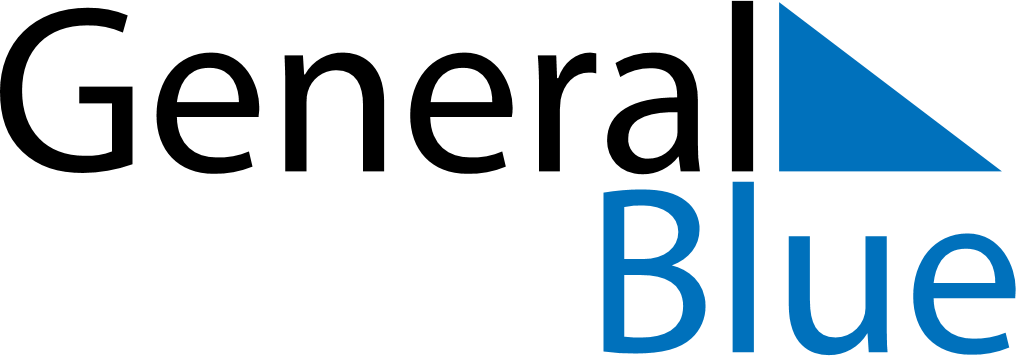 May 2030May 2030May 2030May 2030MalawiMalawiMalawiMondayTuesdayWednesdayThursdayFridaySaturdaySaturdaySunday123445Labour Day6789101111121314151617181819Kamuzu Day20212223242525262728293031